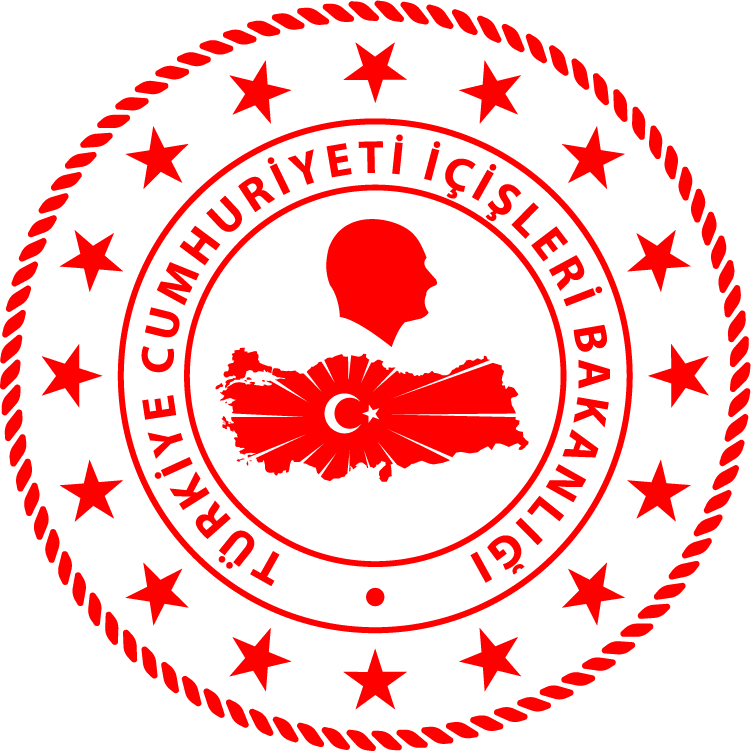 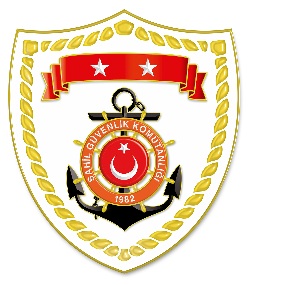 Aegean Region*Statistical information given in the table may vary because they consist of data related incidents which were occured and turned into search and rescue operations.The exact numbers at the end of the related month is avaliable on sg.gov.tr/irregular-migration-statisticsNUDATELOCATION/PLACE AND TIMEIRREGULAR MIGRATION ASSETTOTAL NUMBER OF APPREHENDED FACILITATORS/SUSPECTTOTAL NUMBER OF RESCUED
MIGRANTS/PERSONNATIONALITY OF RESCUED/APPREHENDED MIGRANTS ON THE BASIS OF DECLARATION114 May 2020Off the Coast of ÇANAKKALE/Ayvacık 02.19Inflatable Boat-2615 Afghanistan, 8 Central Africa, 
3 Somali 214 May 2020Off the Coast of İZMİR/Seferihisar11.36Inflatable Boat-2816 Afghanistan, 4 Central Africa, 
3 Syria, 2 Palestine, 1 Iraq, 1 Iran, 1 Cameroon314 May 2020Off the Coast of AYDIN/Kuşadası14.15On Land-33 Syria